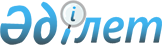 Солтүстік Қазақстан облыстық мәслихатының кейбір шешімдерінің күші жойылды деп тану туралыСолтүстік Қазақстан облыстық мәслихатының 2020 жылғы 28 мамырдағы № 43/8 шешімі. Солтүстік Қазақстан облысының Әділет департаментінде 2020 жылғы 4 маусымда № 6330 болып тіркелді
      Қазақстан Республикасының 2001 жылғы 23 қаңтардағы "Қазақстан Республикасындағы жергілікті мемлекеттік басқару және өзін-өзі басқару туралы" Заңының 7-бабына, Қазақстан Республикасы 2016 жылғы 6 сәуірдегі "Құқықтық актілер туралы" Заңының 27-бабына сәйкес Солтүстік Қазақстан облыстық мәслихаты ШЕШІМ ҚАБЫЛДАДЫ:
      1. Осы шешімнің қосымшасына сәйкес Солтүстік Қазақстан облыстық мәслихатының кейбір шешімдерінің күші жойылды деп танылсын.
      2. Осы шешім оның алғашқы ресми жарияланған күнінен кейін күнтізбелік он күн өткен соң қолданысқа енгізіледі. Солтүстік Қазақстан облысы мәслихатының күші жойылған кейбір шешімдерінің тізбесі
      1. Солтүстік Қазақстан облыстық мәслихатының "Солтүстік Қазақстан облысы Петропавл қаласының тарихи-мәдени мұра объектілері құрылысын салуды реттеу аймақтарының, қорғау аймақтарының шекараларын бекіту туралы" 2015 жылғы 6 қарашадағы № 39/4 шешімі (2015 жылғы 4 желтоқсанда "Әділет" Қазақстан Республикасы нормативтік құқықтық актілерінің ақпараттық-құқықтық жүйесінде жарияланған, Нормативтік құқықтық актілерді мемлекеттік тіркеу тізілімінде № 3476 болып тіркелді).
      2. Солтүстік Қазақстан облыстық мәслихатының "Солтүстік Қазақстан облысы Петропавл қаласының тарихи-мәдени мұра объектілері құрылысын салуды реттеу аймақтарының, қорғау аймақтарының шекараларын бекіту туралы" 2016 жылғы 20 маусымдағы № 3/5 шешімі (2016 жылғы 27 шілдеде "Әділет" Қазақстан Республикасы нормативтік құқықтық актілерінің ақпараттық-құқықтық жүйесінде жарияланған, Нормативтік құқықтық актілерді мемлекеттік тіркеу тізілімінде № 3835 болып тіркелді).
      3. Солтүстік Қазақстан облыстық мәслихатының "Солтүстік Қазақстан облысы Петропавл қаласының тарихи-мәдени мұра объектілері құрылысын салуды реттеу аймақтарының, қорғау аймақтарының шекараларын бекіту туралы" Солтүстік Қазақстан облыстық мәслихаттың 2016 жылғы 20 маусымдағы № 3/5 шешіміне өзгеріс енгізу туралы" 2019 жылғы 30 наурыздағы № 20/10 (2018 жылғы 25 сәуірде Қазақстан Республикасы нормативтік құқықтық актілерінің электрондық түрдегі эталондық бақылау банкінде жарияланған, Нормативтік құқықтық актілерді мемлекеттік тіркеу тізілімінде № 4663 болып тіркелді).
      4. Солтүстістік Қазақстан облыстық мәслихатының "Солтүстік Қазақстан облысы Петропавл қаласының тарихи-мәдени мұра объектілері құрылысын салуды реттеу аймақтарының, қорғау аймақтарының шекараларын бекіту туралы" Солтүстік Қазақстан облыстық мәслихатының 2016 жылғы 20 маусымдағы № 3/5 шешіміне өзгерістер енгізу туралы" 2019 жылғы 11 желтоқсандағы № 39/3 шешімі (2019 жылғы 19 желтоқсанда Қазақстан Республикасы нормативтік құқықтық актілерінің электрондық түрдегі эталондық бақылау банкінде жарияланған, Нормативтік құқықтық актілерді мемлекеттік тіркеу тізілімінде № 5732 болып тіркелді).
      5. Солтүстік Қазақстан облысы мәслихатының "Солтүстік Қазақстан облыстық мәслихат аппараты" коммуналдық мемлекеттік мекемесінің қызметтік куәлігін беру Қағидаларын және оның сипаттамасын бекіту туралы" 2016 жылғы 10 қазандағы № 6/8 шешімі (2016 жылғы 09 қарашада "Әділет" Қазақстан Республикасы нормативтік құқықтық актілерінің ақпараттық-құқықтық жүйесінде жарияланған, Нормативтік құқықтық актілерді мемлекеттік тіркеу тізілімінде № 3916 болып тіркелді).
					© 2012. Қазақстан Республикасы Әділет министрлігінің «Қазақстан Республикасының Заңнама және құқықтық ақпарат институты» ШЖҚ РМК
				
      Солтүстік Қазақстан облыстық 
мәслихат сессиясының 
төрағасы 

В.Притчин

      Солтүстік Қазақстан облыстық 
мәслихатының хатшысы 

В.Бубенко
Солтүстік Қазақстан облыстық мәслихаты 2020 жылғы 28 мамыры № 43/8 шешіміне қосымша